Agenda Woensdag 23 november 10.00 uur koffiedrinken in de “Welput”Vrijdag 25 november 19.00 uur Weeksluiting in de “Veurkamer”Zondag 27 november 10.00 uur ds. E. van der Meulen “Kliederkerk”Woensdag 30 november 19.30 uur: bijeenkomst wijkcontactpersonen en kerkrentmeestersInloopochtendWoensdagmorgen 23 november zijn de deuren van de Welput weer open voor iedereen. Het zou fijn zijn als we u dan ook kunnen begroeten. De koffie en thee staan altijd klaar op woensdagmorgen, een keer per 14 dagen, vanaf 10.00 uur. U bent van harte welkom. Loopt u ook binnen???Inlichtingen bij Sien Rooseboom, tel: 551235 en Jitske Wanders, tel: 552894Weeksluiting Vrijdag 25 november, weeksluiting in de Veurkamer, aanvang 19.00 uur o.l.v. ds. mevr. E. van der Meulen Kerken met VaartKliederkerk in de Noorderkerk in Nieuw-Amsterdam op 27 november om 10:00. Het belooft weer een leuke dienst te worden, met een verhaal over Batseba en  twee knutselactiviteiten passend bij het verhaal en bij de eerste adventszondag. Er is ook voor de ouder(s)/ouderen die de dienst bezoeken een activiteit. Hiervoor moet u een babyfoto (peuter/kleuter foto mag ook) van uzelf meenemen. Wanneer u de voorkeur geeft aan een kerkdienst in een andere kerk aan de Vaart, bent u daar natuurlijk ook van harte welkom. 
Hoe vind je Kerkomroep? Ga naar www.kerkomroep.nl, vul in: Noorderkerk Nieuw-Amsterdam – daarna 'enter', klik daarna op Nieuw-Amsterdam Drenthe, klik vervolgens op de datum. Mededelingen voor de nieuwsbrief s.v.p. uiterlijk woensdag voor 18.00uur doorgeven aan: nieuwsbrief@noorderkerk.infoNieuwsbrief Noorderkerk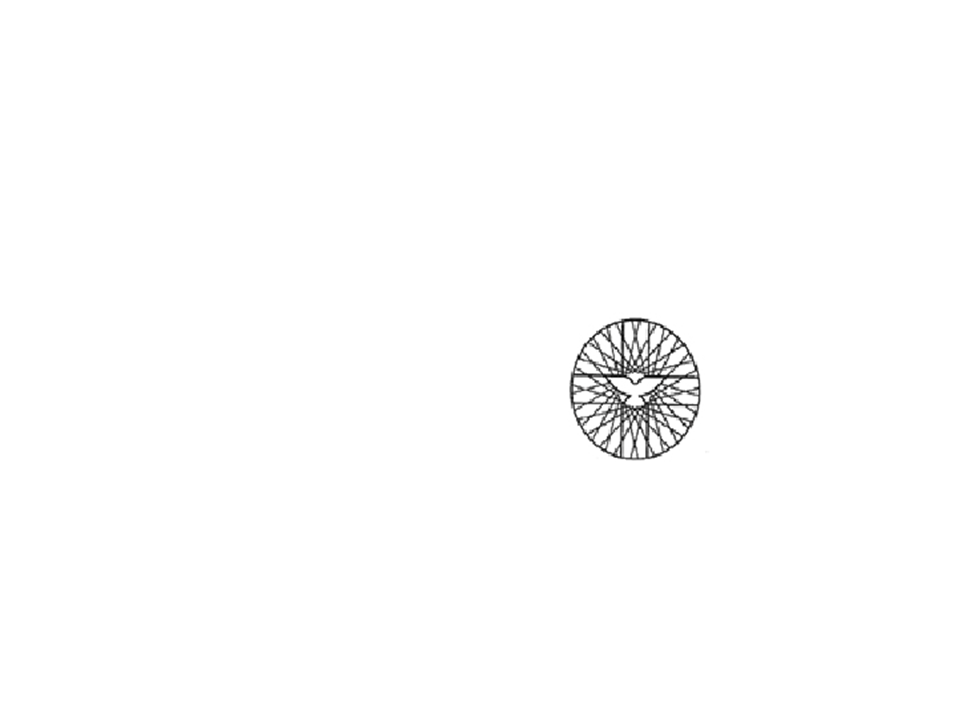 			      20 november 2022			      GedachtenisdienstVoorganger: ds. E. van der MeulenOuderling: dhr. Niels FeijenOrganist: dhr. Hans KroezeKoster: Koen SeipKindernevendienst: Alexandra MensingKinderoppas: Corenna MennikBeamer/Video: Arjan KuikCamera: Jan MennikOntvangst: fam. KuikBloemendienst: Mini SetzInzameling van gaven in de hal: Diaconie, Kerk en Gebouwen DIENST VAN DE VOORBEREIDINGWoord van welkom en mededelingenZingen: Psalm 103:4,5,6 uit de Nieuwe psalmberijming (staande)Stil gebedBemoediging en groetTekst bij het liturgisch bloemstuk Zingen: Abba Vader (Lied 886)Gebed voor de nood van de wereldLofzang: Groot is uw trouw, o Heer (Lied 885:1,2)DIENST VAN HET WOORDGebed om Verlichting met de Heilige GeestKinderen komen naar voren onder het zingen van: Wij gaan voor even uit elkaarVerhalentrommelSchriftlezing: Ruth 2:2-13 en Johannes 12:23-25 VerkondigingOrgelmuziekZingen: Lied 978:1,2,3,4 (Aan U behoort, o Heer der heren)WIJ GEDENKEN HEN DIE ONS ZIJN VOORGEGAAN (staande)Voor God en voor elkaar brengen wij de namen in gedachtenis	Van de leden van onze gemeente die dit jaar gestorven zijn.Wij gedenken hen met eerbied,	met dierbare herinneringen in het hart.	We zullen wie ze waren nooit vergeten.Het zijn mensen die ons zijn voorgegaan	en met wie wij verbonden blijven	in de gemeenschap der heiligen.	Wij gedenken hen in het licht van de Opstanding 	en de overwinning op de dood	door Jezus Christus onze Heer	totdat Hij komt.	AMENGedicht: Als jouw naam klinktWij noemen de namen van hen die ons ontvallen zijnNa het noemen van de naam ontsteken we een kaars. Als na(ast)bestaande(n) kunt u naar voren komen nadat de naam genoemd is om vervolgens zelf de kaars aan te steken aan de Paaskaars en op de tafel te plaatsen.Als er niemand naar voren komt, zal de ouderling dit doen.Zingen: Heer, herinner U de namen (Lied 730:1)Herdenken van overledenen ons persoonlijk ontvallenIn dit ogenblik denken wij wellicht ook aan anderen, van wie de namen niet zijn genoemd,die ons korter of langer geleden, ontvallen zijn.Mensen uit de kring van familie en vrienden,mensen dichtbij of ver weg.Mensen van toen en nu, van hier en daarginds,mensen van wie we ooit afscheid moesten nemen, maar die levend blijven in onze herinnering. Ook hen gedenken wij in het licht van de OpstandingEr is nu gelegenheid om voor hen een lichtje aan te steken,die voortleven in uw hart, als teken van verbondenheid,als symbool van liefde en aandacht.Of anders: in stilte gedenken,terwijl u op uw plaats blijft zitten.En wij allen bidden: Dat het licht van Christus ons mag omringen.	Ieder die dat wil, mag naar voren komen om een kaarsje aan te stekenOrgelspelDIENST VAN HET ANTWOORDDanken en voorbeden	Stil gebed	Gezamenlijk Onze VaderKinderen komen terugInzameling van de gaven bij de uitgangSlotlied: Lied 418:1,3 (God, schenk ons de kracht)Heenzending en zegenGezongen amen (Lied 415:3)Er is koffie voor genodigden.Kaars, bloemstukje en boekje zijn bedoeld om mee te nemen. Beste gemeenteleden,Op deze zondag gedenken we de gemeenteleden die ons het afgelopen kerkelijk jaar ontvallen zijn. Ieder die speciaal daarvoor gekomen is, wil ik hartelijk welkom heten. Het is de laatste zondag van het kerkelijk jaar. Een zondag van terugblikken en troost zoeken bij God en bij elkaar. Maar tegelijkertijd weten we dat er volgende week weer een zondag is. Dan begint de Adventstijd: de tijd van verwachten en uitzien naar het licht van Christus. Ieder een zeer gezegende en troostrijke dienst gewenst!Maandag 21 november is er geen spreekuur. Ik moet voor een kleine ingreep naar de kaakchirurg. Ds. Elly v.d. MeulenBloemenDeze zondag gaat er namens onze gemeente een bos bloemen naar een gemeentelid.Afgelopen zondag zijn de bloemen gebracht naar: dhr. en mevr. Aardema-Hendriks Laten we in gebed en daad (waar mogelijk) met elkaar meeleven. DankdagcollecteDe dankdag 2022 heeft opgebracht:         € 8117,=Allen die hiervoor gegeven hebben hartelijk dank !!